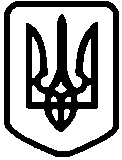                                         ЧЕМЕРОВЕЦЬКА СЕЛИЩНА РАДАСОКИРИНЕЦЬКА ЗАГАЛЬНООСВІТНЯ ШКОЛА І-ІІІ СТУПЕНІВ 31635 с. Сокиринці, вул.. Центральна, 10, тел. 8-03859-9-55-30е-mail: azadoyanchuk@i.ua код ЄДРПОУ 2356231524.01.2022р                                           Наказ                                           №                                                        с.Сокиринці                                      Про організацію освітнього процесуз використанням технологій дистанційного навчання  Відповідно до розпорядження  голови Чемеровецької селищної ради №11/2022 від 24 січня 2022 року,  з метою недопущення розповсюдження корона вірусної хвороби СOVID-19 та збереження здоров’я  учасників навчально-виховного процесуНАКАЗУЮ:1. .Запровадити  освітній процес відповідно до  розкладу навчальних  занять за дистанційною формою навчання для учнів 1-11-х класів з урахуванням епідеміологічної ситуації  з  24.01.2022 року по 06.02.2022 року 3. Класним керівникам 1-11-х класів:3.1. Інформувати учасників освітнього процесу про вимоги Санітарного регламенту  щодо організації роботи з технічними засобами навчання, зокрема комп’ютерами, планшетами, іншими гаджетами, та обмеження часу безперервної роботи з технічними засобами навчання.                                                   Класні керівники до    24.01.2022р.4.Вчителям –предметникам:4.1. Використовувати під час дистанційного навчання  конкретні електронні освітні платформи, онлайн сервіси та інструменти, за допомогою яких організовується освітній процес під час дистанційного навчання -  Google Meets, Zoom онлайн-уроки, консультації;- Google Classroom – обмін завданнями та результатами виконанихзавдань, додаткові матеріали та посилання з відео поясненнями;- Viber – індивідуальні та групові бесіди, обмін файлами, миттєвимиповідомленнями, посиланнями, опитуваннями;- Telegram - індивідуальні та групові бесіди, обмін файлами, миттєвимиповідомленнями, посиланнями, опитуваннями;4.2.Наблизити робочий час в дистанційному режимі до затвердженого в закладі розкладу навчальних занять.4.3. Зробити записи згідно графіка  « Google class синхронне (асинхронне) навчання» у правій частині журналу у графі «Зміст уроку», перенести оцінки, отримані за час дистанційного навчання до класних журналів .5. Заступникам директора школи Басістій В.Я., Зюбрій А.М. здійснювати  контроль якості дистанційного навчання та виховання  6.Робітнику по ремонту Жируну В.М.  розробити графік роботи техпрацівників, робітників їдальні.7. Контроль за виконанням даного наказу залишаю за собою.Директор школи                 А.ЗадоянчукЗ наказом ознайомлені:Прізвище та ініціалиПідписДатаПрізвище та ініціалиПідписДата